CARMAN CHANG LACIVITA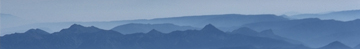 			  	 		 		 BLUE RIDGE ENTERTAINMENT           Tony Cloer tony@bre-ny.com 646-638-1745BROADWAY/OFF-BROADWAYTO MY GIRLS					Jeff				Second Stage / Dir. Stephen BrackettMARVIN’S ROOM				Marvin/Bob			Roundabout/ Dir. Anne KaufmanSENSE & SENSIBILITY				Colonel Brandon			Bedlam Theater Co./Dir. Eric TuckerCYRANO DE BERGERAC			Valvert (w/Kevin Kline)		Richard Rodgers /Dir. David LeveauxROSE RAGE: HENRY 6TH 1, 2, 3*		King Henry 6			The Duke/Dir. Edward HallTHE WITCH OF EDMONTON			Somerton			Red Bull Theater Co./Dir. Jesse BergerNATHAN THE WISE				Kurt				The Pearl Theatre/Dir. Melissa MaxwellSUZAN-LORI PARK’S 365 PLAYS		Company			The Public/Drama League/ Dir Sam Gold*Drama League Nomination *St. Clair Bayfield Award: Best Performance in a Shakespeare-New YorkTV/FILMBLUE BLOODS					Guest-Star			CBS Dir Jane RaabGOLDEN BOY					Guest Star			CBS Dir Matthew PennROYAL PAINS					Guest Star			USA Dir Tricia BrockMODERN LOVE 				Co-Star (w/Eric Stolz)		LIFETIME/SONY Dir Alan PoulSONNET 89 					Lead				Sonnet Project Dir.Jessica Bauman		MARINO’S* 					Series Regular			Sarit Catz (E.P.) Dir Ryan WickCYRANO DE BERGERAC			Supporting (Valvert)		PBS Great Perf. 	Dir Matthew Diamond*Top Honors; Garden State Film Festival/Accolade Competition/L.A. IndiesREGIONAL THEATREPRIDE AND PREJUDICE			Mr. Darcy			Hartford Stage/Dir. Tatyana Marie CarloTHE WINTERS TALE				Camillo				Hartford Stage/ Dir. Melia BensussenPRIVATE LIVES				Victor				St, Louis Rep / Dir. Meredith McDonoughEMMA	(World Premiere)	*			Mr. Knightly			The Guthrie / Dir. Meredith McDonoughTWELFTH NIGHT				Antonio				Two River Theatre / Dir Sara HoldrenPRIDE AND PREJUDICE*			Mr. Darcy			Syracuse Stage/Dir. Jason O’ConnellROGER IS DEAD				Freddie (w/Marlo Thomas)	George St Playhouse/Dir. Elaine MayGEORGE IS DEAD				Freddie	(w/Don Murray)		Arizona Theater Co./ Dir. Elaine MayROMEO & JULIET				Romeo	(w/Rondi Reed)		Chicago Shakespeare/ Dir. Mark LamosROSE RAGE: HENRY 6TH1, 2, 3**		King Henry 6			Chicago Shakespeare/ Dir. Edward Hall*Best Actor-Broadway World Awards**Jeff Award: Best EnsembleNEW MEDIAROMEO & JULIET				Mercutio			New Book Press Inc./ Dir Jessica BaumanMACBETH					Malcolm				New Book Press Inc.A MIDSUMMER NIGHTS DREAM		Puck				New Book Press Inc.TRAININGMFA-Mason Gross School of the Arts-Rutgers University, BFA Texas Christian UniversityWilliam Esper, Hal Scott, Loyd Williamson, Deborah Hedwall, Margaret Loft, Patricia Fletcher, Lenard Petit, Anne-Lynn KettlesOF INTERESTMovement & Fight Choreographer, Acting Coach, M.T.C.A. Teaching Artist, Tennis ProBLUE RIDGE ENTERTAINMENT 3 COLUMBUS CIRCLE NY NY 10019646-638-1745 TONY@BRE-NY.COM